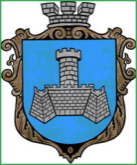 УКРАЇНАХМІЛЬНИЦЬКА МІСЬКА РАДАВІННИЦЬКОЇ ОБЛАСТІВиконавчий комітетРІШЕННЯвід “___” _________  2019 року                                           	      			№_____                                                                                                                                          Про затвердження штатного розпису  КЗ «Соколівський сільський будинок культури» Хмільницької міської ради Відповідно до рішення 55 сесії міської ради 7 скликання від 20 листопада 2018р. №1789 «Про добровільне приєднання Соколівської сільської територіальної громади Хмільницького району Вінницької області до територіальної громади міста обласного значення Хмільник Вінницької області»,  ст. 60 Закону України «Про місцеве самоврядування в Україні», наказу Міністерства культури України від 20.09.2011 N 767/0/16-11 «Про затвердження типових штатних нормативів клубних закладів, центрів народної творчості, парків культури та відпочинку та інших культурно-освітніх центрів і установ державної та комунальної форми власності сфери культури», з метою забезпечення діяльності КЗ «Соколівський сільський будинок культури» Хмільницької міської ради, виконавчий комітет Хмільницької міської ради В И Р І Ш И В:Затвердити штатний розпис комунального закладу «Соколівський сільський будинок культури» Хмільницької міської ради  в загальній чисельності 5 штатних одиниць з моменту прийняття відповідного рішення міської ради про затвердження штатної чисельності установи згідно додатку..Контроль за виконанням цього рішення залишаю за собою.  	Міський голова                                                                С.Б.РедчикДодаток  до рішення виконкому Хмільницької міської радивід _________ 2019р. №______ШТАТНИЙ РОЗПИСкомунального закладу «Соколівський сільський будинок культури» Хмільницької міської ради Керуючий справами виконкому міської ради								С.Маташ	Лист погодження до рішення виконкому Хмільницької міської ради«Про затвердження штатного розпису КЗ «Соколівський сільський будинок культури» Хмільницької міської ради»Виконавець  	Заступник міського голови з питань діяльностівиконавчих органів міської ради                                            А.В.СташкоКеруючий справами виконкому	С.П.МаташНачальник бухгалтерського відділуміської ради                                                                             С.С.ЄрошенкоНачальник загального відділуміської ради                                                                             О.Д.ПрокоповичНачальник юридичного відділуміської ради                                                                                Н.А.Буликова№ з/пНазва структурного підрозділу та посадКількість штатних одиницьДиректор1Художній керівник1Художній керівник народного аматорського колективу1Художній керівник народного родинного колективу0,5Бухгалтер0,5Прибиральниця1